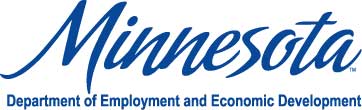 Minnesota Angel Tax Credit List of Qualified BusinessesLast Updated 01/13/2017The following businesses have been certified as Qualified Businesses under Minnesota Statute 116J.8737. This certification solely means that Minnesota Department of Employment and Economic Development (DEED) has found that each business meets the qualifications specified in Subdivision 3 of the statute and that each business is therefore eligible to participate in DEED’s Angel Tax Credit Program. The 2016 certifications expire 12/31/2016.2016 Qualified Businesses4C Medical Technologies Inc.16166 73rd Place North Maple Grove, MN 55311Flaherty, James, jflaherty2014@gmail.comMedical Devices and Equipment75F125 Kestrel Dr Mankato, MN 56001Singh, Deepinder, dsingh@75f.ioClean TechnologyMinority owned Greater MNABS Corporation5909 Baker Road Suite 550Excelsior, MN 55345Jensen, Peter M, pjensen@abs-ortho.comMedical Devices and EquipmentAccentus-Ludus, LLC5953 Emerson Ave S Minneapolis, MN 55419Martinson, Carol A, carol@accentusludus.comBusiness Products and ServicesMinority ownedAccess Point Technologies EP, Inc.12560 Fletcher Lane #300 Rogers, MN 55374Carroll, Sean, sean.carroll@apt-inc.usMedical Devices and EquipmentAdestinn, LLC5541 Clinton Ave. Minneapolis, MN 55419Kaiser, Donald A, dkaiser@adestinn.comBusiness Products and ServicesAdrenaCard, Inc.2811 University Ave SE Box 141191Minneapolis, MN 55414Ebert, Tyler A, tyler.ebert@adrenacard.comMedical Devices and EquipmentAllen Learning Technologies, LLC1120 Centre Point Drive, Suite 800 Mendota Heights, MN 55120Allen, Christopher W, callen@alleninteractions.comSoftwareAllergy Medical, LLC11216 Anvil Curve St. Paul, MN 55129McMahon, Douglas F, dr.mcmahon@allergymn.comBiotechnologyAmbient Clinical Analytics221 1st Ave SW Suite 202 Rochester, MN 55902Schimnich, Kevin, kevin.schimnich@ambientclinical.comSoftwareGreater MNAmeriVision, Inc.3800 American Blvd West Suite 1130Bloomington, MN 55431Masko, Marshall, marshall.ameritech@gmail.comMedical Devices and EquipmentAnser Innovation, LLC13963 W Preserve Blvd. #200Burnsville, MN 55337Lavin, Lisa M, lmlavin@anserinnovation.comElectronics/InstrumentationApex CytoTechnologies4034 Evergreen Place Shoreview, MN 55126Haider, Michael P, mhaider@cmdgllc.comMedical Devices and EquipmentApruve, Inc.201 Parkview Terrace Minneapolis, MN 55416Noble, Michael T, michael@apruve.comInternet/Web ServicesAquaMedix, LLC7708 84th St. Circle Bloomington, MN 55438Benson, John B, bbenson@aquamedix.netBiotechnologyArtoss, Inc.15900 155th St. NE Foley, MN 56329Cassidy, James J, jcassidy@artossinc.comMedical Devices and EquipmentGreater MNAsystMe, LLC10620 Little Ave Waconia, MN 55387Nash, Joel E, joelnash@asystme.comSoftwareB-MoGen Biotechnologies, Inc.1246 University Ave West #301 St. Paul, MN 55104Geisler, Kristin, kristin@bmogen.comBiotechnologyBach Worldwide Corporation5735 W Old Shakopee Rd Minneapolis, MN 55437Vincent, Michael, mv@bachworldwide.comLifestyleBarrier114000 Sunfish Lake Blvd #204Ramsey, MN 55303Libersky, James A, jalibersky@thebarriergroup.comIT ServicesBasin Commerce, LLC540 Lake Street Excelsior, MN 55331Hendrickson, Sean, sean@basincommerce.comSoftwareBehavioral Interviewing Labs, Inc.3529 Orchard Lane Minnetonka, MN 55305Szabo, Andrew J, andrewjszabo@gmail.comIT ServicesBetula Extractives, LLC1313 Fairgrounds Road, Suite 150 Two Harbors, MN 55616Garhofer, Brian K, bgarhofer@theactivesfactory.comBiotechnologyGreater MNBOKA LLC7310 Oxford Street St. Louis Park, MN 55408Hagen Jr, James O, james@loveyourboka.comMedical Devices and EquipmentBookBottles, LLC4500 Park Glen Rd Suite#360 Minneapolis, MN 55416Shah, Parag J, parag.shah@bookbottles.comInternet/Web ServicesMinority ownedBright Light Apartment Services, LLC345 St Peter Street Suite 1600St. Paul, MN 55102Nickoloff, Charles A, canickoloff@mnsolarconnection.comClean TechnologyBrother Justus Whiskey Co. LLC451 Taft Street L13Minneapolis, MN 55413Everist, Evan P, evan@brotherjustus.comFood/DrinkBuzz360, LLC17728 Kingsway Path Lakeville, MN 55044Schneegans, Lisa M, Lschneegans@buzz360.coSoftwareWomen owned Cardio Flow, Inc.2910 13Th Terrace NW St. Paul, MN 55112-6355Kallok, Michael J, mjkallok@cardioflow.netMedical Devices and EquipmentCardiology Prevention, LLC730 Second Ave South #295Minneapolis, MN 55402Taylor, Maurice R, mtaylor@cvchd.comHealthcare ServicesCareQuo, LLC1601 Finch Lane Mound, MN 55364Bruun, Matthew D, matt@bhbadvisors.comSoftwareWomen owned Chromatic 3D Materials, LLC15292 80th Pl N Maple Grove, MN 55311Leibig, Cora M, leibig@chromatic3dmaterials.comElectronics/InstrumentationWomen owned Cornerstone Resources, LLC339 Second Street Excelsior, MN 55331Chanin, Peter, cpc@cornerstone-resources.comBiotechnologyCorology, LLC2384 65th St. Lino Lakes, MN 55038Parker, JJ, jj@corology.comBusiness Products and ServicesCOVR Medical, LLC221 1st Avenue SW, Suite 202 Rochester, MN 55902Levy, Heather, levy.heather@covrmedical.comMedical Devices and EquipmentGreater MNCrotega, LLC5440 Douglas Dr. N Crystal, MN 55429Crowe, Jared A, jared.crowe@crotega.comOtherDefiant Bicycles, LLC585 Mount Curve Boulevard St. Paul, MN 55116Spreng, Kevin S, kevin@defiantbicycles.comClean TechnologyDelve Health16165 37th Avenue North Plymouth, MN 55446Sonbol, Wessam, wsonbol@delvehealth.comSoftwareMinority ownedDOSE Health7200 Forestview Lane North Maple Grove, MN 55369Hines, Paul J, paul@dosehealth.comConsumer Products and ServicesDr. In The Kitchen, LLCP.O. Box 24868 Minneapolis, MN 55424-0868Kelly, Donald, donn@drinthekitchen.comFood/DrinkDream Capsule, LLC4737 County Road 101 #255Minnetonka, MN 55345Clark, James, jclark@dreamcapsule.comInternet/Web ServicesEquals 3, LLC5148 Abbott Ave South Minneapolis, MN 55410Mallin, Dan, dan@mallin.comInternet/Web ServicesEva Medtec, LLC1328 Ridge Court Shakopee, MN 55379Waldrige, Irene A, iwaldridge@evamedtec.comMedical Devices and EquipmentWomen owned Minority ownedEvent Content, LLC3020 Irving Avenue South Minneapolis, MN 55408Shogren, Micheal D, shag3@yahoo.comSportsEventyr Outdoors Inc.3500 Vicksburg Lane #402 Plymouth, MN 55447Nordstrom, Craig A, Craig.Nordstrom@eventyr.comOtherEvolve Labs, LLC1315 Tyrol Trail Golden Valley, MN 55416Sellke, Adam, adam@evolvelabs.comInternet/Web ServicesFAB Biosciences1411 7th Street Court SE New Prague, MN 56071ORourke, Michael P, orourke67@hotmail.comBiotechnologyGreater MNFamily and Friends Play, LLC405 W Colville St #3. Cannon Falls, MN 55009Nord, Michelle K, familyandfriendsplay@hotmail.comInternet/Web ServicesGreater MNFideliquest, LLC601 Carlson Parkway, Suite 1225 Minnetonka, MN 55305McConaghay, Ed, emcconaghay@fideliquest.comOtherFixx Orthopedics, LLC6380 84th St NE Monticello, MN 55362Gerold, Thomas J, tom@fixxorthopedics.comMedical Devices and EquipmentGreater MNFlywheel Exchange, LLC807 Broadway St NE Suite 350Minneapolis, MN 55413Kopischke, Troy D, troykopischke@flywheelexchange.comIT ServicesForeverence, LLC9963 Valley View Road Eden Prairie, MN 55344Saari, Patty, patty.saari@foreverence.comConsumer Products and ServicesFounding Fathers Products, LLC1607 W Wayzata Blvd Long Lake, MN 55356Knutsen, Phil M, philk@foundingfathersbrewingco.comFood/DrinkFragrance Marketing Group, LLC124 West Columbia Court Chaska, MN 55317Ekelund, Julie L, jekelund@fragrancemarketinggroup.comConsumer Products and ServicesWomen owned GeneSegues, Inc.10285 Yellow Circle Drive Minnetonka, MN 55343Brod, Laura M, lb@genesegues.comBiotechnologyGeneticure, LLC16500 Limerick Lane Minnetonka, MN 55345Snyder, Scott C, scott@geneticure.comBiotechnologyGet Bizzy, Inc.322 Wyndham Circle East New Brighton, MN 55112Healy, Andrew, andrew@bizzycoffee.comFood/DrinkGila Therapeutics, Inc.1712 Humboldt Ave S. Minneapolis, MN 55403Freeman, Jon E, jon.freeman@gilatherapeutics.comBiotechnologyGlanceAt Inc.33 S 6th St. Mailstop 350Minneapolis, MN 55402Siddiqi, Atif, atif@branchmessenger.comSoftwareGood Libations, LLC520 River Street Minneapolis, MN 55401Fisher, Dan, dan@good-libations.comFood/DrinkGrove Streams, LLC16485 72nd Place North Maple Grove, MN 55311Mills, Michael C, mmills@grovestreams.comInternet/Web ServicesGrow Lites LLC10200 Valley View Road Ste 100 Eden Prairie, MN 55344Golle, John, jgolle@growlitesllc.comClean TechnologyHealthe, LLC10925 Valley View Road Eden Prairie, MN 55344Barrett, Justin P, justin@health-e.comComputers and PeripheralsHeilux, LLC10200 Valley View Road Suite 100Eden Prairie, MN 55344Fierro, Todd, tfierro@heilux.comOtherHema Imaging, LLC1010 W. Lake St Suite 100-124Minneapolis, MN 55408Beall, Erik, ebeall@hemaimaging.comElectronics/InstrumentationHennepin Life Sciences, LLCP.O Box 47502 Plymouth, MN 55447Burke, Thomas W, burke@hennepinlifesciences.comBiotechnologyHiper Hipo, Inc712 Vista Blvd Ste 156 Waconia, MN 55387Graves, Jeremy, jeremy@hiperhipo.comSoftwareHuddle Holdings, LLC1253 Cedar Lake Road South Minneapolis, MN 55416Turner, Tanya G, tanya@huddleholdingsllc.comOtherIchor Vascular, Inc.10223 Meade Lane Eden Prairie, MN 55347Blair, Jeffrey, jeffblair87@gmail.comMedical Devices and EquipmentImpleo Medical, Inc.1290 Hammond Road St. Paul, MN 55110Elstad, Juliana, jelstad@impleomedical.comMedical Devices and EquipmentInclined Biomedical Technologies, Inc.PO Box 24392 Minneapolis, MN 55424Sadler, Theodore, theodore.sadler@dribanklabs.comBiotechnologyIntegrated Composite Products, INC25 McConnon Drive Winona, MN 55997Mazula, Derek, Derek.M@ICPcenter.comOtherGreater MNIntegrated Governance Solutions3600 American Blvd. W Ste. 460Bloomington, MN 55431Bojan, Jr, William S, william.bojan@integratedgovernance.comInternet/Web ServicesInvenshure, LLC807 Broadway St NE Suite 350Minneapolis, MN 55413Kopischke, Troy D, troy.kopischke@invenshure.comOtherInvent Niotechnologies, Inc.1964 Berkshire Ln N Plymouth, MN 55441Yan, Lin, lyan@inventbiotech.comBiotechnologyMinority ownedIon Concert Media, Inc.509 Farmers Place Belle Plaine, MN 56011Winters, Scott W, scott@ionconcertmedia.comSoftwareIrriGreen5250 W. 73rd Street, Suite I Edina, MN 55439Rowley, Thomas, tom.rowley@irrigreen.comConsumer Products and ServicesJ Miller Beauty Designs, LLC702 Iona Lane Roseville, MN 55113Witwicke, Joseph B, jbwcpa1@aol.comConsumer Products and ServicesJoller Stroller, LLC1080 Fairmount Ave St. Paul, MN 55105Hanson, Christy, jollerstroller@gmail.comConsumer Products and ServicesWomen owned Kidizen, Inc.2615 Humboldt Ave S Minneapolis, MN 55408Nichols, Douglas W, dug@kidizen.comSoftwareWomen owned Kipsu, Inc.807 Broadway Street NE #230Minneapolis, MN 55413Schaefer, Anna M, aschaefer@kipsu.comSoftwareKnectiq Inc.213 Fourth St. Mail Stop 408St. Paul, MN 55101Morris, Kenneth W, kmorris@knectiq.comIT ServicesMinority ownedKronfeld Motors, LLC4221 Beverly Ave Golden Valley, MN 55422Kronfeld, Richard, teammemberrich@gmail.comClean TechnologyLab-Call, LLC1880 Livingston Avenue Suite 102West Saint Paul, MN 55118Gobel, Mark, mgobel@lab-call.comMedical Devices and EquipmentWomen owned Lagen Laboratories, LLC929 Fox Ridge Rd. SW Rochester, MN 55902Marmorstein, Alan, admarmo@charter.netBiotechnologyGreater MNLaunch5 Technology319 Nevada Street Northfield, MN 55057Ross, Mark, markross@launch5techonology.comTelecommunicationsGreater MNLeading Edge Technologies, Inc.618 S. Main Street Waubun, MN 56098Saez, Orlando, osaez@aker.agBusiness Products and ServicesGreater MNLearn to Live, Inc.1635 Hennepin Ave Suite 200Minneapolis, MN 55403Cook, Dale, dcook@learntolive.comHealthcare ServicesLite Run, Inc.3908 45th Avenue South Minneapolis, MN 55406Hauck, John, john@literun.comMedical Devices and EquipmentLive.Give.Save, Inc.419 Bush Street Red Wing, MN 55066Langer, Susan S, susan.langer@livegivesave.comFinancial ServicesWomen owned Greater MNLogicStream Health, Inc.708 North 1st Street Minneapolis, MN 55401Hauser, Jack, jack@logic-stream.netSoftwareMako International LLC4150 Dallas Ln N Plymouth, MN 55446Finn, Theresa, tpfinn9@gmail.comConsumer Products and ServicesMallbooster, LLC9910 Purgatory Rd. Eden Prairie, MN 55347Kruse, Charlie F, Charliekruse7@gmail.comRetailing/DistributionMariner Farms, LLC105 Sawmill Drive PO Box 3Lutsen, MN 55612Carman, Bruce P, cedartree@boreal.orgFood/DrinkGreater MNMarker Therapeutics33 5th Avenue N.W. New Brighton, MN 55112Wilson, John, john.wilson@wilsonwolf.comBiotechnologyMeasureMeNow, Inc.4689 Shoreline Dr STE 200Spring Park, MN 55384Liepold, Lars O, lars.liepold@measuremenow.comBiotechnologyMedbiotic, LLC1000 Westgate Drive Suite 101St. Paul, MN 55114Che Neba, Messac, mcheneba@gmail.comBiotechnologyMinority ownedMetaLogics Corporation7650 Edinborough Way Suite 620Edina, MN 55435Dykstra, John C, jdykstra@metalogicscorp.comMedical Devices and EquipmentMicroOptx Inc.1650 County Road 81 Suite 133Maple Grove, MN 55369Pulling, Christopher C, cpulling@microoptx.comMedical Devices and EquipmentMight Enterprises, Inc.3800 American Blvd West Suite 1500 PMB#300-027Bloomington, MN 55431Reisdorf, Dwight L, dwight.reisdorf@mightenterprises.comInternet/Web ServicesMinority ownedMIVI Neuroscience, Inc.6545 City West Parkway Eden Prairie, MN 55344Pawlik, Karl P, kpawlik@mivineuro.comMedical Devices and EquipmentMNY Group, LLC2010 East Hennepin Avenue #8 Bldg 8, Suite 206Minneapolis, MN 55413Keller, Jonathan M, jonathan.keller@mnygroup.comBusiness Products and ServicesMobile Composer, LLC5036 LUVERNE AVE Minneapolis, MN 55419Gillis, Catherine M, catherine.gillis@mcomposer.comSoftwareMobiPT415 17th ave north, suite 106 Hopkins, MN 55343Ganga, Gyslaire H, hamish@mobipt.comMobileMinority ownedMOTI Sports, Inc.3500 Vicksburg Lane N #406Plymouth, MN 55447Gezella, Brian R, brian.gezella@motisports.comConsumer Products and ServicesMSC DevCo01 Carver, LLC345 St. Peter Street Suite 1600St. Paul, MN 55102Nickoloff, Charles, canickoloff@mnsolarconnection.comOtherMSC DevCo02 Washington, LLC345 St. Peter Street Suite 1600St. Paul, MN 55102Nickoloff, Charles, canickoloff@mnsolarconnection.comOtherMSC DevCo03 Dakota, LLC345 St. Peter Street Suite 1600St. Paul, MN 55102Nickoloff, Charles, canickoloff@mnsolarconnection.comOtherMVP.AERO, Inc.1907 Wayzata Blvd Wayzata, MN 55391Pugh, Steven J, steve.pugh@mvp.aeroOtherMyFormulary, LLC3033 Excelsior Boulevard Suite 10Minneapolis, MN 55416Southam, Adam G, strategy@fitnessformulary.comHealthcare ServicesMyMeds, Inc.807 Broadway NE Suite 206Minneapolis, MN 55413Clagett, Pete N, pete.clagett@my-meds.comOtherMinority ownedNanoVault Medical, LLC473 CRETIN AVE. SOUTH St. Paul, MN 55105Steelman, Bryan, steelman@nanovaultmedical.comMedical Devices and EquipmentNascent Surgical, LLC6595 Edenvale Blvd, Suite #150 Suite #140Eden Prairie, MN 55346-2505Schultz, Leonard S, lschultz@nascentsurgical.comMedical Devices and EquipmentNetsirv, LLC9230 Xylon Ave N Brooklyn Park, MN 55445Seeley, David, david.seeley@netsirv.comSoftwareNetzro, LLC3717 Vincent Av S Minneapolis, MN 55410Marshall, Sue, sue@netzro.usBiotechnologyWomen owned No Sweat, LLC5421 Feltl Rd 160Hopkins, MN 55343Johnson, Justin W, Justin@nosweatco.comConsumer Products and ServicesNots Snacks, Inc.9370 Foxford Rd Chanhassen, MN 55317Fuglie, Robert, rob.fuglie@nots-snacks.comFood/DrinkOlympEX Medical, Inc.5209 Morgan Avenue South Minneapolis, MN 55419Conley, Angeline Z, azconley@comcast.netMedical Devices and EquipmentWomen owned On-Site Professional Management1323 Sherburne Ave. St. Paul, MN 55104Nathan, Michael R, mnathan@liviohealth.comHealthcare ServicesOneome, LLC807 Broadway St Ne Suite 100Minneapolis, MN 55413Kopischke, Troy D, troykopischke@invenshure.comBiotechnologyOpnia, LLC510 First Ave N Suite 408Minneapolis, MN 55403Johnson, Brandon R, bjohnson@opnia.comSoftwarePacket Power, LLC2716 Summer St NE Minneapolis, MN 55413VanTassel, Steven J, steve@packetpower.comClean TechnologyPathRight Medical, LLC600 Twelve Oaks Center Drive   #648D Wayzata, MN 55391Talen, David, dtalen@pathrightmedical.comMedical Devices and EquipmentPatient Readiness Institute, Inc.5004 Xerxes Avenue South Suite 3Minneapolis, MN 55410Pederson, Andrea M, andrea@ptready.comHealthcare ServicesWomen owned Pediatric Device Center LLC211 North 1st Street #240 Minneapolis, MN 55401Adams, Angel, angel@catchwindpediatrics.comMedical Devices and EquipmentWomen owned PEEDS Inc.808 Bridle Creek Bay P.O. Box #212Jordan, MN 55352Erdal, Paul J, paulerdal@peeds.netTelecommunicationsPelvital USA, Inc.4685 Goldenrod Lane North Plymouth, MN 55442Dery, Luke E, luke@act3llc.comMedical Devices and EquipmentPeytant Solutions, Inc.415 Indian Mound St. Unit 103 Wayzata, MN 55391Schorgl, John M, Johns@peytant.comMedical Devices and EquipmentPhoji, LLC115 Washington Avenue North Minneapolis, MN 55401Christensen, Jon, jon@phojiapp.comSoftwarePlaytabase, LLC1635 Hennepin Avenue Suite 200Minneapolis, MN 55403Baker, Alexander D, al@playtabase.comSoftwarePOPS! Diabetes Care, Inc.5600 Memorial Ave N Oak Park Heights, MN 55082Stormo, Lonny E, lonny.stormo@popsdiabetes.comMedical Devices and EquipmentPortfolio Strategy Solutions, Inc.6215 Fox Meadow Lane Edina, MN 55436Sullivan, Terrence T, TerryTS@comcast.netFinancial ServicesPosard392 66th ave ne Fridley, MN 55432johnson, david , david.johnson@posard.comSoftwarePrecioustatus, LLC275 Market Street, Suite 519 International Market SquareMinneapolis, MN 55405Gilbert-Newrai, Julie, julie@precioustatus.comIT ServicesWomen owned Prevent Biometrics, Inc.3625 Nicollet Ave Minneapolis, MN 55409Shogren, Mike, mshogren@preventbiometrics.comConsumer Products and ServicesProtege Biomedical, LLC10909 Valley View Road Eden Prairie, MN 55344Gessler, Heidi, heidi.gessler@protegebiomedical.comMedical Devices and EquipmentQwiklife254 9th Ave. N. #202Minneapolis, MN 55401Babb, Aaron, aaron@qwiklife.comSoftwareRentivist, llc4215 Beverly Ave Golden Valley, MN 55422Culver, Gretchen Z, gretchen@rentivist.comInternet/Web ServicesWomen owned Repositore, LLC807 Broadway St NE Suite 350Minneapolis, MN 55413Kopischke, Troy, troykopischke@invenshure.comSoftwareRETT Co.6256 34th Ave Suite CRochester, MN 55901Devlin, John S, devlin@miiq.comBiotechnologyGreater MNRivendell Worldview Education Company, LLC6820 Auto Club Road Suite 7Bloomington, MN 55438Byberg, Lee V, vlee.byberg@created.educationSoftwareRovermed Biosciences3051 2nd Street S St. Cloud, MN 55301Brod, Laura, laura@rovermed.comNanotechnologyGreater MNRushford Conductive Nano Fiber, Inc101 North Mill St. P.O Box 644Rushford, MN 55971Klungtvedt, Kevin, kevink@rushnano.comNanotechnologyGreater MNSansoro Health, LLC4540 Colfax Ave S Minneapolis, MN 55419Pierotti, Jeremy, jeremy.pierotti@sansorohealth.comSoftwareSecuronet, LLC226 South Sixth Street Suite 3200Minneapolis, MN 55402Wright, Judy, judy.wright@securonet.netSoftwareSensurion, Inc.6300 34th Avenue South Minneapolis, MN 55450Haynes, Michael H, mike.haynes@sensurion.comOtherSeven Sundays, LLC1313 Chestnut Ave., Suite 116 Minneapolis, MN 55419Barnstable, Hannah R, hannah@sevensundays.comFood/DrinkWomen owned Sezzle Inc.1516 W Lake St Suite 400Minneapolis, MN 55408Youakim, Charles G, charlie.youakim@sezzle.comSoftwareGreater MNSheer Wind, Inc.143 Jonathan Boulevard Suite 200Chaska, MN 55318Borman, Mark, mborman@sheerwind.comClean TechnologySkillFitness, LLC333 Washington Ave North Ste 411Minneapolis, MN 55401Young, William R, byoung@skillfitness.comMobileSmart Packaging, LLC3800 Williston Road Minnetonka, MN 55345Pugh, Jeffrey, Jeff@dlsdiecutting.comOtherSolutions Technologies, Inc.142 River Park Road Mankato, MN 56001Shymamai, Roy K, roy@stiminerals.comFood/DrinkMinority ownedGreater MNSonex Health, LLC221 1st Ave SW - Suite 202 Rochester, MN 55902Keenan, Aaron P, akeenan@sonexhealth.comMedical Devices and EquipmentGreater MNSoPayMe, Inc.1650 W. 82nd St. #700Bloomington, MN 55431Pentel, Randy, randy@sopayme.comIT ServicesSpark DJ, Inc.18 N 12 St. Suite 3663Minneapolis, MN 55403Jones, James W, james.w.jones@spark.djSoftwareMinority ownedSportsdigita, LLC3033 Excelsior Blvd Suite 470Minneapolis, MN 55416Lawton, Angelina P, alawton@sportsdigita.comSoftwareWomen owned SportsHub Technologies, LLC1886 Eleanor Ave St. Paul, MN 55116Phythian, Rob, rob.phythian@gmail.comInternet/Web ServicesStemoniX9081 Waverly Court Eden Prairie, MN 55347Yeh, Yung-Ping, ping.yeh@stemonix.comBiotechnologySwannies Footwear4084 Wild Goose Lane White Bear Lake, MN 55110Stang, Matt P, matt@swanniesfootwear.comSportsT-Valve, LLC1601 Hill Ridge Terrace Minnetonka, MN 55305Belhe, Kedar R, kedarbelhe@gmail.comMedical Devices and EquipmentTeach Me To Be LLC1635 Hennepin Ave ste 200Minneapolis, MN 55403McGill, Zachary A, zach@perkhealth.meSoftwareTenicity, LLC1132 Chelsea Court New Brighton, MN 55112Mankad, Harsh, harsh@tenicity.comIT ServicesMinority ownedTerraCOH, Inc.PO Box 82 Excelsior, MN 55331Griffin, John P, j.griffin@terracoh-age.comClean TechnologyThe Restful Jaw Company, LLC1596 Northrop St. St. Paul, MN 55108Kloser, Karen M, karen@restfuljaw.comHealthcare ServicesWomen owned Therashure, LLC227 Colfax Avenue North Suite 148Minneapolis, MN 55405McShane, Annie, anniemcshane@invensure.comBiotechnologyTightKnit, Inc.P.O. Box 185 Wayzata, MN 55391Ramp, Kurtis E, kurt.rump@tightknit.comIT ServicesTiuMed, LLC700 Commerce Drive Suite 170Woodbury, MN 55125McFadden, Dennis, dmcfadden@tiumedendo.comMedical Devices and EquipmentTotal Expert, LLC6321 Bury Drive - Suite 15 Eden Prairie, MN 55346Foster, William C, bill@totalexpertinc.comSoftwareTruHealth, LLC6429 Goodrich Avenue St. Louis Park, MN 55426Birr, Barbara J, barb.birr@steponefoods.comFood/DrinkWomen owned Tryon Media, LLC1000 Alworth Building 306 West Superior StreetDuluth, MN 55802Müller, Markus A, markus.mueller@tryonmedia.comMedia and EntertainmentGreater MNTychon Biosciences, LLC807 Broadway St Ne Suite 350Minneapolis, MN 55413Kopischke, Troy, troykopischke@invenshure.comBiotechnologyUR TURN, LLC2201 France Ave So St. Louis Park, MN 55416Eilers, Angela M, angie@educationmapper.comEducationWomen owned Verterra Energy333 Washington Ave. N Suite 300Minneapolis, MN 55401Christopher, Theodore J, ted@verterraenergy.comIndustrial Energyvida watch, LLC50 Irvine Park St. Paul, MN 55102Salovich, Michael E, mike@vida.watchInternet/Web ServicesVigilant Diagnostics, LLC822 Fairmount Ave St. Paul, MN 55105Bischof, John C, bischof@umn.eduMedical Devices and EquipmentVisyn, Inc.353 Sioux Lookout Lino Lakes, MN 55014Thielen, Jeff E, tej2061@yahoo.comBiotechnologyVivaQuant, LLC4339 Nancy Place St. Paul, MN 55126Brockway, Brian P, bbrockway@vivaquant.comMedical Devices and EquipmentVugo, Inc.929 Portland Avenue #1606Minneapolis, MN 55404Flessner, Robert, Rob@GoVugo.comInternet/Web ServicesWater Rescue Innovations, Inc.4801 Cooke Street Duluth, MN 55804Bachtell, Cassandra, cbachtell@arm-loc.comOtherGreater MNWE Marketing Solutions, LLC719 S 10th StreetMinneapolis, MN 55404Ashmun, Robert C, omcgroup@gmail.comBusiness Products and ServicesWedge Therapeutics, LLC3218 Red Oak Drive Eagan, MN 55121Wieden, Robert, bobw@wedgetherapeutics.comMedical Devices and EquipmentWelltwigs, LLC11323 Hastings St NE Blaine, MN 55449Lakdawala, Murtaza, murtaza@welltwigs.comMedical Devices and EquipmentWhether or Knot, LLC7150 Willow View Cove Chanhassen, MN 55317Burfeind, Craig, Cburfeind@xweather.comSoftwareWhole Me, Inc.3255 Spring Street NE Suite 150Minneapolis, MN 55413Kosir, Mary, marykosir@wholeme.comConsumer Products and ServicesWomen owned Wigglemed LLC4275 Shorewood Trail Medina, MN 55340 Medina, MN 55340Buck, Jason, jason.buck@wigglemed.comIT ServicesMinority ownedZESA, LLC901 2nd Street South #208Minneapolis, MN 55415Krishnan, Subramanian, kris@zesafitness.comSportsZift, LLC5195 County Road 19 Minnetrista, MN 55359Simso, Eric J, eric@ziftmedical.comMedical Devices and Equipment